HOUSE OF WELLNESS FACILITY USE APPLICATION (ENROLLED HCN MEMBERS & HCN DEPARTMENTS ONLY!)S2845 White Eagle Road, Baraboo, WI 53913 HCN Mandated COVID 19 Precautions Must be Followed AT ALL TIMES!PHONE: (608) 355-5155	FAX: (608) 356-6347    NO INCOMPLETE APPLICATIONS ACCEPTED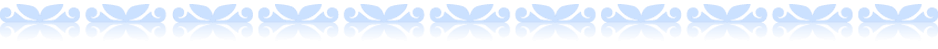 THE PURPOSE OF THE HOUSE OF WELLNESS FACILITY USE POLICY IS TO DESIGNATE RESPONSIBILITY TO MAINTAIN THE BUILDING’S CLEANLINESS & SAFETY. Form updated 08/02/2021 for FillableAPPLICATION DATE:   HCN TRIBAL ID #:  439A00      or DEPT:                                                                                  Check Box(es) ABOVE For Space You Wish to Reserve/UseDATE OF EVENT:  Name of Event:      Event BEGIN TIME:        Event END TIME:       Is this a FUNDRAISER? (check one):   YES   /    NOIf a FUNDRAISER, what is the purpose:      APPLICANT REQUESTING (enter full name):      MAILING ADDRESS:       CITY:       STATE:       ZIP CODE:      PHONE:       Extension:      TERMS AND CONDITIONS:   (Please Initial ALL Below)       Applicant assumes complete supervision. No one will roam the building or interfere with operations.  Only requested area will be used.  (1 Warning, Second time -  Applicant will not be allowed to reserve any area for 1 year.)      Applicant assumes all RESPONSIBILITY for personal liability.       Applicant is responsible for ensuring that no plastic or Styrofoam utensils, plates, bowls, cups or other items are used during their event.      Applicant is responsible for cleaning of the requested area. This includes hallways and restrooms used.       Applicant is responsible for set-up and take down of tables/chairs, etc.       Applicant is responsible for any damages/stolen items during their event.      Applicant understands that Ho-Chunk Nation and House of Wellness sponsored events will take precedence over other reservations.  House of Wellness management reserves the right to cancel a reservation at any time for any reason.AGREEMENTI HEREBY AGREE TO COMPLY WITH ALL TERMS AND CONDITIONS AS LISTED ABOVE.  I AM RESPONSIBLE FOR CLEANING ALL AREAS/ITEMS LISTED ON THE ATTACHED CHECKLIST.  REGISTERED SEXUAL OFFENDERS MUST COMPLY WITH THEIR RESTRICTIONS.SIGNATURE OF REQUESTING PARTY:        DATE:  Security Officer/Authorized Employee (check one):   APPROVED         DENIED  HOW SECURITY OFFICER/Authorized Employee PRINT NAME:       DATE RECEIVED: DATE & TIME ENTERED IN House of Wellness Calendar:  Time:       HoursHOW SECURITY OFFICER/Authorized Employee SIGNATURE:       DATE: PLACE ALL GARBAGE IN THE OUTSIDE DUMPSTERSCONTACT ON-DUTY MAINTENANCE STAFF FOR SUPPLIES AND EQUIPMENT NEEDED FOR CLEAN UPTURN IN TO THE HOUSE OF WELLNESS SECURITY DESK AT THE MAIN ENTRANCE PRIOR TO LEAVING THE FACILITY.Developed: 04/13/2018  Revised: 09/26/2018, 03/19/19, 3/20/19, 01/28/20, 05/25/21, (08/02/21 Fillable Form ONLY)Food Court (1st Floor)LOWER ATRIUM (1st Floor)KITCHEN (1st Floor)UPPER ATRIUM (2nd Floor)GRAND HALLWAY (1st Floor) ALBERTA DAY CONF. ROOM (2nd Floor)User Initials Verifying DONEKITCHEN (1st Floor)(DO NOT dump grease outside or down any drains – take with you)Maintenance Staff Initials Verifying DoneSWEEP FLOORS MOP FLOORS SINK NEEDS TO BE CLEANED (No debris left in sink or drain) for Sanitary reasons. Thank you.NO FOOD OR DRINKS ARE TO BE LEFT BEHIND in/on Cabinets, Pantry ,Counters, Floor or Refridgerators  “SANITARY CLEANLINESS” Thank you.CLEAN AND WIPE OFF COUNTERS GAS STOVE/GRIDDLE TURNED OFF STOVE TOP/GRIDDLE CLEANED AND WIPED OFF Food Court(1st Floor)SWEEP FLOORSMOP FLOORSWIPE DOWN TABLES AND CHAIRSREMOVE ALL DECORATION (if applicable) Set-up & Take Down Tables/ChairsGRAND HALLWAY (1st Floor)SWEEP FLOORSMOP FLOORSWIPE DOWN TABLES AND CHAIRS REMOVE ALL DECORATIONS (if applicable)  Set-Up & Take Down Tables/Chairs LOWER ATRIUM(1st Floor)SWEEP FLOORS MOP FLOORSWIPE DOWN TABLES AND CHAIRSREMOVE ALL DECORATIONS (if applicable)  Set-Up & Take Down Tables/ChairsUPPER ATRIUM(2nd Floor)SWEEP FLOORSMOP FLOORSWIPE DOWN TABLES AND CHAIRSVACUUM CARPETSREMOVE ALL DECORATIONS (if applicable) Set-Up & Take Down Tables/ChairsALBERTA DAY CONF. ROOM(2nd Floor)VACUUM CARPETSWIPE DOWN TABLES AND CHAIRSREMOVE ALL DECORATIONS (if applicable)  Set-Up & Take Down Tables/Chairs